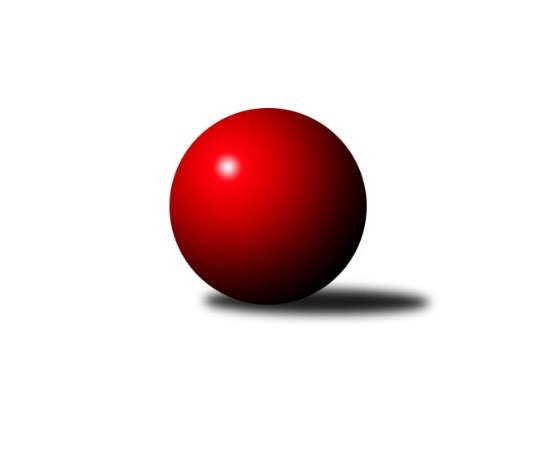 Č.23Ročník 2021/2022	4.3.2022Nejlepšího výkonu v tomto kole: 1682 dosáhlo družstvo: TJ Tatran Litovel COkresní přebor OL PV 2021/2022Výsledky 23. kolaSouhrnný přehled výsledků:KK Lipník B	- TJ Prostějov D	10:0	1652:1626		3.3.TJ Tatran Litovel C	- KK Troubelice B	8:2	1682:1577		3.3.SK Sigma C	- KK Šternberk 	2:8	1615:1616		4.3.HKK Olomouc E	- KK Troubelice A	8:2	1607:1418		4.3.TJ Sokol Horka nad Moravou	- SK Sigma A	6:4	1666:1587		4.3.Tabulka družstev:	1.	HKK Olomouc D	19	14	0	5	125 : 65 	 	 1662	28	2.	SK Sigma C	18	14	0	4	117 : 63 	 	 1635	28	3.	KK Šternberk	18	14	0	4	104 : 76 	 	 1624	28	4.	KK Lipník B	17	12	0	5	109 : 61 	 	 1586	24	5.	TJ Sokol Horka nad Moravou	19	12	0	7	114 : 76 	 	 1649	24	6.	SK Sigma A	19	12	0	7	110 : 80 	 	 1568	24	7.	Sokol Přemyslovice C	17	9	1	7	93 : 77 	 	 1621	19	8.	KK Troubelice B	19	7	0	12	81 : 109 	 	 1578	14	9.	TJ Tatran Litovel C	18	6	1	11	75 : 105 	 	 1530	13	10.	TJ Prostějov C	18	6	0	12	82 : 98 	 	 1463	12	11.	TJ Prostějov D	17	5	0	12	56 : 114 	 	 1573	10	12.	KK Troubelice A	19	3	0	16	72 : 118 	 	 1508	6	13.	HKK Olomouc E	18	3	0	15	42 : 138 	 	 1473	6Podrobné výsledky kola:	 KK Lipník B	1652	10:0	1626	TJ Prostějov D	Jaroslav Peřina	 	 220 	 225 		445 	 2:0 	 427 	 	205 	 222		Eva Paňáková	Michal Dolejš	 	 198 	 199 		397 	 2:0 	 396 	 	205 	 191		Denisa Nováková	Zdeněk Khol	 	 192 	 199 		391 	 2:0 	 389 	 	191 	 198		Jana Kührová	Martin Sekanina	 	 209 	 210 		419 	 2:0 	 414 	 	206 	 208		Magda Leitgebovározhodčí: Josef JurdaNejlepší výkon utkání: 445 - Jaroslav Peřina	 TJ Tatran Litovel C	1682	8:2	1577	KK Troubelice B	Jiří Kráčmar	 	 199 	 231 		430 	 2:0 	 417 	 	195 	 222		Jan Smékal	Jiří Vrobel	 	 203 	 192 		395 	 2:0 	 333 	 	186 	 147		Drahoslav Smékal	Dušan Žouželka	 	 230 	 234 		464 	 2:0 	 417 	 	214 	 203		Pavel Řezníček	Lubomír Blinka	 	 193 	 200 		393 	 0:2 	 410 	 	204 	 206		Miloslav Vaculíkrozhodčí:  Vedoucí družstevNejlepší výkon utkání: 464 - Dušan Žouželka	 SK Sigma C	1615	2:8	1616	KK Šternberk 	Petr Hájek	 	 187 	 206 		393 	 2:0 	 358 	 	187 	 171		Josef Klaban	Jaroslav Peřina	 	 199 	 202 		401 	 0:2 	 408 	 	216 	 192		Kamil Vinklárek	František Baslar	 	 206 	 208 		414 	 0:2 	 419 	 	202 	 217		Jiří Miller	Miroslav Hyc	 	 204 	 203 		407 	 0:2 	 431 	 	209 	 222		Petr Pickrozhodčí:  Vedoucí družstevNejlepší výkon utkání: 431 - Petr Pick	 HKK Olomouc E	1607	8:2	1418	KK Troubelice A	Miroslav Machalíček	 	 222 	 212 		434 	 2:0 	 346 	 	182 	 164		Miroslav Kotráš	Marie Říhová	 	 179 	 181 		360 	 0:2 	 373 	 	183 	 190		Jiří Maitner	Alena Machalíčková	 	 210 	 191 		401 	 2:0 	 346 	 	178 	 168		František Kropáč	Alena Kopecká	 	 207 	 205 		412 	 2:0 	 353 	 	175 	 178		Jana Suralovározhodčí:  Vedoucí družstevNejlepší výkon utkání: 434 - Miroslav Machalíček	 TJ Sokol Horka nad Moravou	1666	6:4	1587	SK Sigma A	Aleš Zaoral	 	 205 	 197 		402 	 0:2 	 432 	 	228 	 204		Petr Vašíček	Pavel Dvořák	 	 169 	 233 		402 	 0:2 	 403 	 	191 	 212		Jiří Malíšek	Jiří Vodák	 	 227 	 204 		431 	 2:0 	 351 	 	186 	 165		Jaroslav Pospíšil	František Zatloukal	 	 201 	 230 		431 	 2:0 	 401 	 	216 	 185		Milan Králrozhodčí:  Vedoucí družstevNejlepší výkon utkání: 432 - Petr VašíčekPořadí jednotlivců:	jméno hráče	družstvo	celkem	plné	dorážka	chyby	poměr kuž.	Maximum	1.	Petr Pick 	KK Šternberk 	454.33	310.5	143.8	5.2	7/7	(516)	2.	Radek Hejtman 	HKK Olomouc D	447.08	306.5	140.6	4.4	8/8	(506)	3.	Petr Hájek 	SK Sigma C	438.98	300.5	138.5	3.9	6/7	(482)	4.	František Zatloukal 	TJ Sokol Horka nad Moravou	429.68	286.3	143.3	5.1	8/8	(474)	5.	Jiří Vodák 	TJ Sokol Horka nad Moravou	429.16	291.6	137.5	6.7	8/8	(470)	6.	Jaroslav Koppa 	KK Lipník B	422.07	299.3	122.8	9.0	5/6	(472)	7.	Jiří Zapletal 	Sokol Přemyslovice C	421.27	292.4	128.9	8.7	7/9	(446)	8.	Jiří Kráčmar 	TJ Tatran Litovel C	420.47	294.5	126.0	9.2	8/8	(464)	9.	Vlastimil Hejtman 	HKK Olomouc D	419.50	290.0	129.5	7.0	7/8	(437)	10.	Petr Mandl 	HKK Olomouc D	418.81	286.1	132.7	8.7	7/8	(457)	11.	Miloslav Vaculík 	KK Troubelice B	417.98	295.9	122.1	9.6	7/7	(446)	12.	Petr Vašíček 	SK Sigma A	417.33	290.0	127.3	7.8	9/9	(463)	13.	Jiří Ocetek 	-- volný los --	416.16	282.7	133.4	7.2	7/7	(451)	14.	Michal Svoboda 	HKK Olomouc D	413.33	291.4	121.9	8.8	8/8	(464)	15.	Jaroslav Peřina 	KK Lipník B	411.33	286.6	124.8	8.4	6/6	(445)	16.	Jiří Maitner 	KK Troubelice A	411.05	286.3	124.8	7.0	8/8	(461)	17.	František Baslar 	SK Sigma C	410.31	281.6	128.7	7.9	5/7	(444)	18.	Jiří Malíšek 	SK Sigma A	409.66	293.5	116.1	9.2	9/9	(457)	19.	Jiří Miller 	KK Šternberk 	409.63	284.3	125.3	8.8	6/7	(459)	20.	Karel Zvěřina 	SK Sigma C	408.24	284.7	123.6	8.0	7/7	(473)	21.	Jan Smékal 	KK Troubelice B	406.27	288.8	117.5	9.9	7/7	(459)	22.	Zdeněk Zapletal 	TJ Prostějov D	406.27	285.4	120.9	10.3	5/7	(473)	23.	Eva Paňáková 	TJ Prostějov D	406.14	285.4	120.8	7.7	7/7	(428)	24.	Aleš Zaoral 	TJ Sokol Horka nad Moravou	405.38	289.1	116.2	12.5	8/8	(457)	25.	Pavel Řezníček 	KK Troubelice B	405.11	285.1	120.0	9.3	7/7	(432)	26.	Jan Tögel 	-- volný los --	402.53	291.3	111.3	11.3	5/5	(444)	27.	Oldřich Pajchl 	Sokol Přemyslovice C	402.33	287.5	114.9	11.0	8/9	(496)	28.	Magda Leitgebová 	TJ Prostějov D	402.26	279.9	122.4	8.0	7/7	(470)	29.	Martin Sekanina 	KK Lipník B	401.90	280.9	121.0	8.6	6/6	(463)	30.	Pavel Černohous 	TJ Prostějov C	401.09	286.1	115.0	9.1	8/9	(452)	31.	Miroslav Rédl 	TJ Sokol Horka nad Moravou	399.22	286.9	112.4	12.2	6/8	(419)	32.	Marek Čépe 	TJ Prostějov C	395.73	281.7	114.1	10.9	8/9	(446)	33.	Miroslav Hyc 	SK Sigma C	395.36	282.2	113.2	10.2	7/7	(467)	34.	Bohuslav Toman 	Sokol Přemyslovice C	395.20	283.1	112.1	9.1	9/9	(453)	35.	Jaroslav Peřina 	SK Sigma C	395.19	279.8	115.4	11.5	5/7	(447)	36.	Dušan Žouželka 	TJ Tatran Litovel C	395.16	285.1	110.0	12.3	7/8	(464)	37.	Josef Šilbert 	-- volný los --	394.53	275.9	118.6	7.9	7/7	(441)	38.	František Všetička 	-- volný los --	391.98	275.8	116.1	9.5	5/5	(419)	39.	Josef Klaban 	KK Šternberk 	389.43	276.0	113.4	11.9	6/7	(426)	40.	Alena Kopecká 	HKK Olomouc E	387.20	273.1	114.1	9.3	9/9	(424)	41.	Milan Král 	SK Sigma A	387.05	275.1	111.9	10.5	9/9	(426)	42.	Vít Zapletal 	Sokol Přemyslovice C	386.52	273.3	113.2	12.6	7/9	(406)	43.	Miroslav Machalíček 	-- volný los --	384.64	271.7	112.9	9.6	7/5	(434)	44.	Kamil Vinklárek 	KK Šternberk 	383.11	272.9	110.2	11.8	7/7	(426)	45.	Denisa Nováková 	TJ Prostějov D	381.08	275.0	106.1	11.2	6/7	(404)	46.	Michal Dolejš 	KK Lipník B	380.13	273.3	106.9	11.2	4/6	(405)	47.	Josef Čapka 	TJ Prostějov C	378.82	266.6	112.2	13.5	7/9	(429)	48.	Lubomír Blinka 	TJ Tatran Litovel C	376.67	270.8	105.9	14.1	7/8	(426)	49.	Zdeněk Chudožilov 	TJ Prostějov C	370.21	272.9	97.3	14.4	7/9	(422)	50.	Jan Šívr 	-- volný los --	368.69	267.2	101.5	12.6	7/7	(442)	51.	Alena Machalíčková 	-- volný los --	367.96	262.6	105.3	12.1	7/5	(430)	52.	Jitka Sobotová 	-- volný los --	365.48	264.1	101.4	15.8	7/7	(412)	53.	Vlastimil Kozák 	TJ Tatran Litovel C	364.72	268.0	96.7	14.1	7/8	(417)	54.	Jana Suralová 	KK Troubelice A	363.33	266.5	96.9	15.1	7/8	(393)	55.	Vojtěch Onderka 	KK Lipník B	360.70	258.4	102.3	13.5	5/6	(392)	56.	Miroslav Kotráš 	KK Troubelice A	359.36	256.4	102.9	15.7	7/8	(415)	57.	Marie Říhová 	HKK Olomouc E	353.29	254.9	98.4	13.0	7/9	(385)	58.	Jaroslav Pospíšil 	SK Sigma A	350.69	260.6	90.0	17.4	7/9	(390)	59.	Drahoslav Smékal 	KK Troubelice B	348.85	257.0	91.9	16.3	7/7	(392)		Radim Vlček 	SK Sigma A	425.33	294.0	131.3	5.0	3/9	(454)		Michal Sosík 	TJ Prostějov C	423.10	296.5	126.6	8.7	4/9	(453)		Pavel Močár 	Sokol Přemyslovice C	422.69	300.1	122.6	9.6	4/9	(456)		David Rozsypal 	TJ Prostějov C	421.00	299.8	121.2	8.8	2/9	(437)		Václav Kovařík 	TJ Prostějov C	410.17	287.2	123.0	10.1	4/9	(428)		Zbyněk Sobota 	HKK Olomouc E	408.75	278.2	130.6	8.6	4/9	(431)		Stanislav Feike 	TJ Prostějov C	403.00	285.3	117.7	12.7	3/9	(417)		Vlastimil Štěbra 	TJ Prostějov D	399.00	282.5	116.5	9.5	2/7	(407)		Milan Dvorský 	Sokol Přemyslovice C	395.00	285.3	109.8	10.8	4/9	(407)		Michal Mainuš 	KK Lipník B	394.00	265.0	129.0	8.0	1/6	(394)		Libuše Mrázová 	HKK Olomouc E	393.33	277.0	116.3	9.8	3/9	(415)		Jozef Gubala 	KK Troubelice A	392.83	277.5	115.3	7.1	2/8	(408)		Ondřej Smékal 	Sokol Přemyslovice C	392.33	290.0	102.3	9.3	3/9	(401)		Martin Uličník 	TJ Sokol Horka nad Moravou	389.00	271.0	118.0	7.7	1/8	(414)		Pavel Močár  ml.	Sokol Přemyslovice C	386.93	274.9	112.0	11.1	3/9	(410)		Daniel Kolář 	KK Lipník B	386.50	279.5	107.0	9.3	3/6	(401)		Jiří Vrobel 	TJ Tatran Litovel C	385.71	277.1	108.6	11.6	5/8	(431)		Jaroslav Kopáč 	HKK Olomouc D	384.44	262.6	121.9	11.6	3/8	(428)		Vladimír Holík 	TJ Sokol Horka nad Moravou	383.50	272.0	111.5	11.2	3/8	(407)		Zdeněk Khol 	KK Lipník B	383.25	263.5	119.8	11.0	1/6	(395)		Viktor Hula 	KK Troubelice B	379.00	276.3	102.7	12.0	1/7	(395)		Svatopluk Opavský 	KK Šternberk 	373.17	269.1	104.1	14.0	4/7	(401)		Miroslav Kubáč 	KK Troubelice A	372.24	262.6	109.7	13.2	5/8	(429)		Jana Kührová 	TJ Prostějov D	368.54	261.9	106.7	14.4	4/7	(400)		František Kropáč 	KK Troubelice A	367.04	261.2	105.9	14.8	5/8	(448)		Martin Spisar 	TJ Prostějov D	366.48	272.5	93.9	16.1	3/7	(433)		Ladislav Polách 	KK Troubelice B	363.00	250.0	113.0	16.0	1/7	(363)		Pavel Dvořák 	TJ Sokol Horka nad Moravou	363.00	265.5	97.5	14.7	2/8	(402)		Helena Hejtmanová 	HKK Olomouc D	363.00	268.5	94.5	15.0	2/8	(380)		Antonín Jánoš 	HKK Olomouc E	358.00	259.0	99.0	8.0	1/9	(358)		Luboš Brázda 	-- volný los --	353.00	258.0	95.0	18.0	2/5	(357)		Aneta Krzystková 	HKK Olomouc E	348.63	250.8	97.9	15.6	5/9	(394)		Jaromír Vémola 	KK Šternberk 	348.00	250.0	98.0	16.0	1/7	(348)		Petr Jurka 	HKK Olomouc D	348.00	261.0	87.0	19.0	1/8	(348)		Jaroslav Pěcha 	KK Lipník B	347.00	242.0	105.0	12.0	1/6	(347)		Bohuslava Fajdeková 	HKK Olomouc E	344.50	264.5	80.0	20.0	2/9	(354)		Karel Blinka 	TJ Tatran Litovel C	328.50	232.5	96.0	15.0	2/8	(355)		Jan Oprštěný 	-- volný los --	325.00	245.7	79.3	24.0	1/7	(341)		Lucie Slavíková 	HKK Olomouc E	323.50	246.3	77.2	20.7	3/9	(356)Sportovně technické informace:Starty náhradníků:registrační číslo	jméno a příjmení 	datum startu 	družstvo	číslo startu
Hráči dopsaní na soupisku:registrační číslo	jméno a příjmení 	datum startu 	družstvo	Program dalšího kola:24. kolo			KK Troubelice B - -- volný los --	10.3.2022	čt	17:00	TJ Prostějov D - HKK Olomouc D	10.3.2022	čt	17:00	SK Sigma A - TJ Tatran Litovel C	10.3.2022	čt	17:00	TJ Prostějov C - SK Sigma C				-- volný los -- - HKK Olomouc E	11.3.2022	pá	17:00	KK Troubelice A - TJ Sokol Horka nad Moravou	11.3.2022	pá	17:00	Sokol Přemyslovice C - KK Lipník B				KK Šternberk  - -- volný los --	Nejlepší šestka kola - absolutněNejlepší šestka kola - absolutněNejlepší šestka kola - absolutněNejlepší šestka kola - absolutněNejlepší šestka kola - dle průměru kuželenNejlepší šestka kola - dle průměru kuželenNejlepší šestka kola - dle průměru kuželenNejlepší šestka kola - dle průměru kuželenNejlepší šestka kola - dle průměru kuželenPočetJménoNázev týmuVýkonPočetJménoNázev týmuPrůměr (%)Výkon4xDušan ŽouželkaLitovel C4644xDušan ŽouželkaLitovel C115.394645xJaroslav PeřinaLipník B4452xJan Šívr-- volný los --113.054422xJan Šívr-- volný los --4426xJaroslav PeřinaLipník B112.534453xJiří Ocetek-- volný los --4371xMiroslav MachalíčekOlomouc E112.394341xMiroslav MachalíčekOlomouc E4344xJiří Ocetek-- volný los --111.774377xPetr VašíčekSigma A4321xEva PaňákováProstějov D107.98427